Тема недели №30Телевидениес 06.04.2020г. – 10.04.2020г.  Дата: «10» апреля  2020 г. пятницаЦель: познакомить детей с историей возникновения и использования телевизора; закрепить знание правил техники безопасности при использовании электроприборов; активизировать использование в речи детей названий профессий людей, работников телевидения.ОД:Речь и речевое общение «Мы журналисты»Цель: знакомство детей с профессией журналист.Задачи: развитие наблюдательности к окружающему, совершенствование умения строить диалог, развитие психических познавательных процессов (слуховой памяти, словесно-логического мышления, внимания)Предлагаем Вам просмотреть видео:https://yandex.ru/video/preview?filmId=4641883452499087132&text=%C2%AB%D0%9C%D1%8B%20-%20%D0%B6%D1%83%D1%80%D0%BD%D0%B0%D0%BB%D0%B8%D1%81%D1%82%D1%8B%C2%BB.%20%D0%B4%D0%BB%D1%8F%20%D0%B4%D0%BE%D1%88%D0%BA%D0%BE%D0%BB%D1%8C%D0%BD%D0%B8%D0%BA%D0%BE%D0%B2&path=wizard&parent-reqid=1588101879253888-1610543322742227740600271-production-app-host-man-web-yp-328&redircnt=1588101890.1ОД: Музыкальное развитие http://dou8.edu-nv.ru/svedeniya-ob-obrazovatelnoj-organizatsii/938-dokumenty/6329-stranichka-muzykalnogo-rukovoditelyaОД: АппликацияТема: «Банка варенья для Карлсона»Цель: учить детей составлять композицию из аппликативных элементов на основе объединяющего образа. Показать рационный способ вырезания из бумаги, сложенной дважды пополам (ленточная аппликация).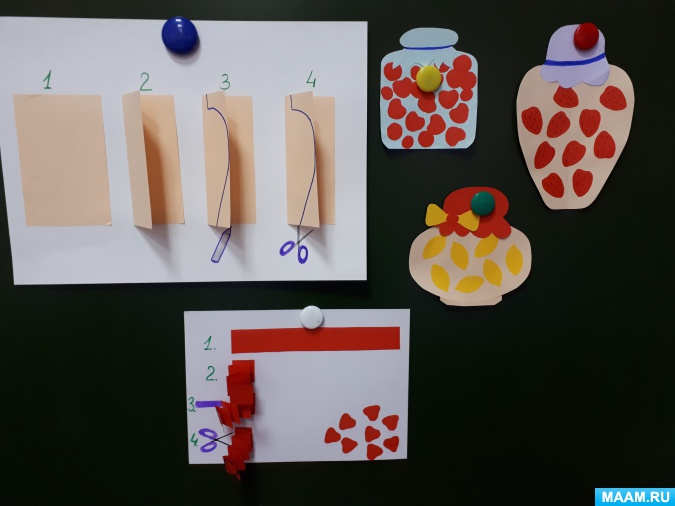 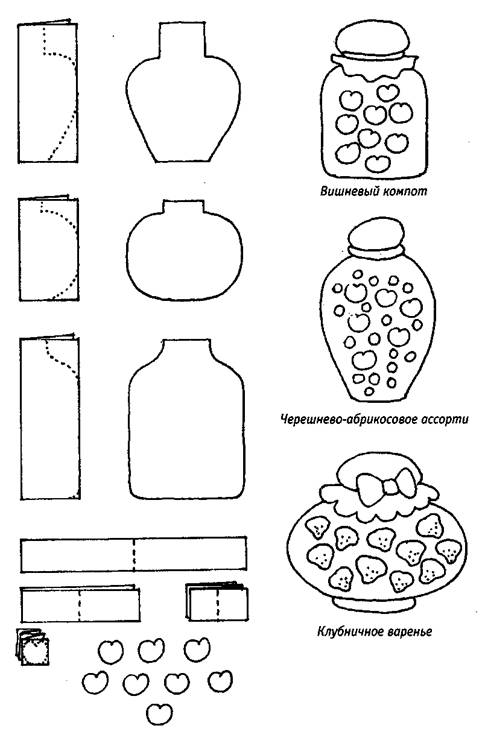 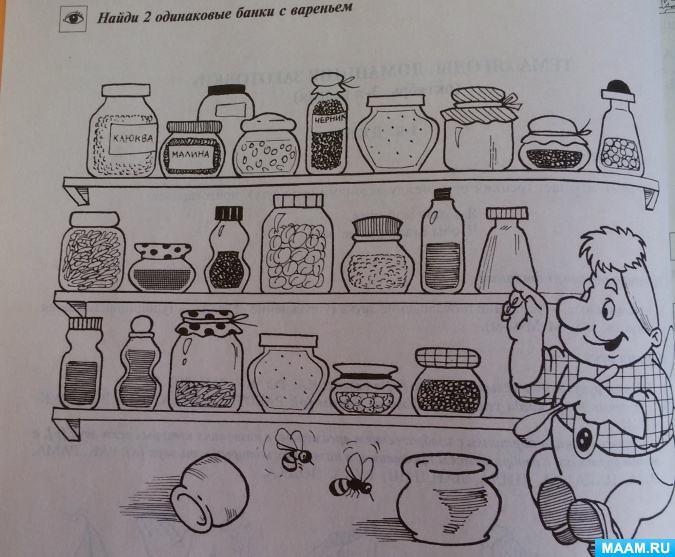 